Муниципальное казенное общеобразовательное учреждениеМарьевская средняя общеобразовательная школаОльховатский муниципальный районВоронежская область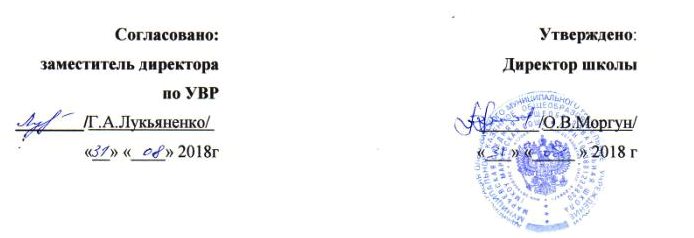 Рабочая программапо  физической культуре 4 классана 2018-2019 учебный годСоставитель:учитель  физической культуры  Вкк Свинарев Сергей Егорович2018 год         Программа разработана на основе Федерального государственного образовательного стандарта начального общего образования, Концепции духовно-нравственного развития и воспитания личности гражданина России, планируемых результатов начального общего образования, в соответствии с Обязательным минимумом содержания образования школьников в области физической культуры и Минимальными требованиями к уровню подготовки учащихся начальной школы по физической культуре, на основе:примерной образовательной программы основного  общего образования МКОУ Марьевской СОШ; учебного плана МКОУ Марьевской СОШ; федерального перечня учебников; положения о рабочей программе МКОУ Марьевской СОШ.авторской программой В.И. Ляха, Зданевич А.А. Комплексная программафизического воспитания учащихся 1–11-х классов. – М.: Просвещение, 2012.Лях В.И. Мой друг – физкультура.  Учебник для учащихся 1-4 классов начальной школы. Москва «Просвещение» 2013.Планируемые результаты изучения учебного предметаЛичностные, метапредметные и предметные результаты освоения конкретного учебного предмета, курсаВ соответствии с требованиями к результатам освоения основной образовательной программы начального общего образования Федерального государственного образовательного стандарта (Приказ Министерства образования и науки Российской Федерации от 6 октября 2009 г. №373) данная рабочая программа для 4 класса направлена на достижение учащимися личностных, метапредметных и предметных результатов по физической культуре.Личностные результаты• формирование чувства гордости за свою Родину, российский народ и историю России, осознание своей этнической и национальной принадлежности;• формирование уважительного отношения к культуре других народов;• развитие мотивов учебной деятельности и личностный смысл учения, принятие и освоение социальной роли обучающего;• развитие этических чувств, доброжелательно и эмоционально-нравственной отзывчивости, понимания и сопереживания чувствам других людей;• развитие навыков сотрудничества со сверстниками и взрослыми в разных социальных ситуациях, умение не создавать конфликты и находить выходы из спорных ситуаций;• развитие самостоятельности и личной ответственности за свои поступки на основе представлений о нравственных нормах, социальной справедливости и свободе;• формирование эстетических потребностей, ценностей и чувств;• формирование установки на безопасный, здоровый образ жизни.Метапредметные результаты• овладение способностью принимать и сохранять цели и задачи учебной деятельности, поиска средств её осуществления;• формирование умения планировать, контролировать и оценивать учебные действия в соответствии с поставленной задачей и условиями её реализации; определять наиболее эффективные способы достижения результата;• определение общей цели и путей её достижения; умение договариваться о распределении функций и ролей в совместной деятельности; осуществлять взаимный контроль в совместной деятельности, адекватно оценивать собственное поведение и поведение окружающих;• готовность конструктивно разрешать конфликты посредством учёта интересов сторон и сотрудничества;• овладение начальными сведениями о сущности и особенностях объектов, процессов и явлений действительности в соответствии с содержанием конкретного учебного предмета;• овладение базовыми предметными и межпредметными понятиями, отражающими существенные связи и отношения между объектами и процессами.Предметные результаты• формирование первоначальных представлений о значении физической культуры для укрепления здоровья человека (физического, социального и психического), о её позитивном влиянии на развитие человека (физическое, интеллектуальное, эмоциональное, социальное), о физической культуре и здоровье как факторах успешной учёбы и социализации;• формирование навыка систематического наблюдения за своим физическим состоянием, величиной физических нагрузок, данными мониторинга здоровья (рост, масса тела и др.), показателями развития основных физических качеств (силы, быстроты, выносливости, координации, гибкости).• овладение умениями организовывать здоровьесберегающую жизнедеятельность (режим дня, утренняя зарядка, оздоровительные мероприятия, подвижные игры и т.д.);Знания о физической культуреОбучающийся научится:- ориентироваться в понятиях «физическая культура», «режим дня»; характеризовать роль и значение утренней зарядки, физкультминуток, уроков физической культуры, закаливания, прогулок на свежем воздухе, подвижных игр, занятий спортом для укрепления здоровья, развития основных систем организма;- раскрывать на примерах (из истории, в том числе родного края, или из личного опыта) положительное влияние занятий физической культурой на физическое, личностное и социальное развитие;- организовывать места занятий физическими упражнениями и подвижными играми (как в помещении, так и на открытом воздухе), соблюдать правила поведения и предупреждения травматизма во время занятий физическими упражнениями.Обучающийся получит возможность научиться:- выявлять связь занятий физической культурой с трудовой и оборонной деятельностью;- характеризовать роль и значение режима дня в сохранении и укреплении здоровья; планировать и корректировать режим дня с учётом своей учебной и внешкольной деятельности, показателей своего здоровья, физического развития и физической подготовленности.Способы физкультурной деятельностиОбучающийся научится:- отбирать и выполнять комплексы упражнений для утренней зарядки и физкультминуток в соответствии с изученными правилами;- организовывать и проводить подвижные игры и соревнования во время отдыха на открытом воздухе и в помещении (спортивном зале и местах рекреации), соблюдать правила взаимодействия с игроками;Обучающийся получит возможность научиться:-  вести тетрадь по физической культуре с записями режима дня, комплексов утренней гимнастики, физкультминуток, общеразвивающих упражнений для индивидуальных занятий, результатов наблюдений за динамикой основных показателей физического развития и физической подготовленности;- целенаправленно отбирать физические упражнения для индивидуальных занятий по развитию физических качеств;- выполнять простейшие приёмы оказания доврачебной помощи при травмах и ушибах.Физическое совершенствованиеОбучающийся научится:- выполнять упражнения по коррекции и профилактике нарушения зрения и осанки, упражнения на развитие физических качеств (силы, быстроты, выносливости, координации, гибкости); - выполнять тестовые упражнения на оценку динамики индивидуального развития основных физических качеств- выполнять организующие строевые команды и приёмы;- выполнять акробатические упражнения (кувырки, стойки, перекаты);- выполнять гимнастические упражнения на спортивных снарядах (низкие перекладина, напольное гимнастическое бревно);- выполнять легкоатлетические упражнения (бег, прыжки, метания и броски мяча разного веса и объёма);- выполнять игровые действия и упражнения из подвижных игр разной функциональной направленности.Обучающийся получит возможность научиться:- сохранять правильную осанку, оптимальное телосложение;- выполнять эстетически красиво гимнастические и акробатические комбинации;- играть в баскетбол, футбол и перестрелку по упрощённым правилам;- выполнять тестовые нормативы по физической подготовке;Содержание учебного предметаЗнания о физической культуреФизическая культура. Физическая культура как система разнообразных форм занятий физическими упражнениями по укреплению здоровья человека. Ходьба, бег, прыжки, лазанье, ползание, ходьба на лыжах, плавание как жизненно важные способы передвижения человека.Правила предупреждения травматизма во время занятий физическими упражнениями: организация мест занятий, подбор одежды, обуви и инвентаря.Из истории физической культуры. История развития физической культуры и первых соревнований. Связь физической культуры с трудовой и военной деятельностью.Физические упражнения. Физические упражнения, их влияние на физическое развитие и развитие физических качеств. Физическая подготовка и её связь с развитием основных физических качеств. Характеристика основных физических качеств: силы, быстроты, выносливости, гибкости и равновесия.Физическая нагрузка и её влияние на повышение частоты сердечных сокращений.Способы физкультурной деятельностиСамостоятельные занятия. Составление режима дня. Выполнение простейших закаливающих процедур, комплексов упражнений для формирования правильной осанки и развития мышц туловища, развития основных физических качеств; проведение оздоровительных занятий в режиме дня (утренняя зарядка, физкультминутки).Самостоятельные наблюдения за физическим развитием и физической подготовленностью. Измерение длины и массы тела, показателей осанки и физических качеств. Измерение частоты сердечных сокращений во время выполнения физических упражнений.Самостоятельные игры и развлечения. Организация и проведение подвижных игр (на спортивных площадках и в спортивных залах).Физическое совершенствованиеФизкультурно-оздоровительная деятельностьКомплексы физических упражнений для утренней зарядки, физкультминуток, занятий по профилактике и коррекции нарушений осанки.Комплексы упражнений на развитие физических качеств.Комплексы дыхательных упражнений. Гимнастика для глаз.Спортивно-оздоровительная деятельностьГимнастика с основами акробатики. Организующие команды и приемы. Строевые действия в шеренге и колонне; выполнение строевых команд.Акробатические упражнения. Упоры; седы; упражнения в группировке; перекаты; стойка на лопатках; кувырки вперёд; гимнастический мост.Акробатические комбинации. Например: мост из положения лёжа на спине, опуститься в исходное положение, переворот в положение лёжа на животе, прыжок с опорой на руки в упор присев; Упражнения на низкой гимнастической перекладине: висы.Опорный прыжок: с разбега через гимнастического козла.Гимнастические упражнения прикладного характера. Прыжки со скакалкой. Передвижение по гимнастической стенке. Преодоление полосы препятствий с элементами лазанья и перелезания, переползания, передвижение по наклонной гимнастической скамейке.Лёгкая атлетика Беговые упражнения: с высоким подниманием бедра, прыжками и с ускорениемv с изменяющимся направлением движения, из разных исходных положений; челночный бег; высокий старт с последующим ускорением.Прыжковые упражнения: на одной ноге и двух ногах на месте и с продвижением; в длину и высоту; спрыгивание и запрыгивание;Броски: большого мяча (1кг) на дальность разными способами.Метание: малого мяча в вертикальную цель и на дальность.Подвижные и спортивные игры На материале гимнастики с основами акробатики: игровые задания с использованием строевых упражнений, упражнений на внимание, силу, ловкость и координацию.На материале легкой атлетики: прыжки, бег, метания и броски; упражнения на координацию, выносливость и быстроту.На материале спортивных игр.Волейбол: подбрасывание мяча; подача мяча; приём и передача мяча; подвижные игры на материале волейбола.Подвижные игры на основе баскетбола.Баскетбол: специальные передвижения без мяча; ведение мяча; броски мяча в корзину; подвижные игры на материале баскетбола.Кроссовая подготовка. Беговые упражнения: с высоким подниманием бедра, прыжками и с ускорениемv с изменяющимся направлением движения, из разных исходных положений; челночный бег; высокий старт с последующим ускорением.Тематическое планированиеКалендарно – тематическое планирование4 класс№Вид программного материалаКоличество часов (уроков)№Вид программного материалаКласс 41Легкая атлетика112Кроссовая подготовка103Гимнастика154Подвижные игры135Кроссовая подготовка196Волейбол34Итого 102№ п/п№ п/пТема урокаКол-во 
часовДата проведенияДата проведенияДата проведенияТипурокаПланируемый результат  (УУД)Планируемый результат  (УУД)№ п/п№ п/пТема урокаКол-во 
часовПлан Факт Факт ТипурокаПланируемый результат  (УУД)Планируемый результат  (УУД)Легкая атлетика (11 часов)Легкая атлетика (11 часов)Легкая атлетика (11 часов)Легкая атлетика (11 часов)Легкая атлетика (11 часов)Легкая атлетика (11 часов)Легкая атлетика (11 часов)Легкая атлетика (11 часов)Легкая атлетика (11 часов)Легкая атлетика (11 часов)1-5Ходьба и бегХодьба и бег502.09.201602.09.2016ВводныйХодьба с изменением длины и частоты шагов. Бег с заданным темпом и скоростью. Бег на скорость в заданном коридоре. Игра «Смена сторон». Встречная эстафета». Развитие скоростных способностей. Комплексы упражнений на развитие физических качеств. Инструктаж по ТБХодьба с изменением длины и частоты шагов. Бег с заданным темпом и скоростью. Бег на скорость в заданном коридоре. Игра «Смена сторон». Встречная эстафета». Развитие скоростных способностей. Комплексы упражнений на развитие физических качеств. Инструктаж по ТБ1-5Ходьба и бегХодьба и бег505.09.201605.09.2016КомплексныйБег на скорость 30, 60 м. Встречная эстафета. Игра «Кот и мыши». Развитие скоростных способностей. Комплексы упражнений на развитие физических качествБег на скорость 30, 60 м. Встречная эстафета. Игра «Кот и мыши». Развитие скоростных способностей. Комплексы упражнений на развитие физических качеств1-5Ходьба и бегХодьба и бег507.09.201607.09.2016КомплексныйБег на скорость 30, 60 м. Встречная эстафета. Игра «Кот и мыши». Развитие скоростных способностей. Комплексы упражнений на развитие физических качествБег на скорость 30, 60 м. Встречная эстафета. Игра «Кот и мыши». Развитие скоростных способностей. Комплексы упражнений на развитие физических качеств1-5Ходьба и бегХодьба и бег509.09.201609.09.2016УчетныйБег на результат 30, 60 м. Круговая эстафета. Игра «Невод». Развитие скоростных способностейБег на результат 30, 60 м. Круговая эстафета. Игра «Невод». Развитие скоростных способностей1-5Ходьба и бегХодьба и бег512.09.201612.09.2016ВводныйХодьба с изменением длины и частоты шагов. Бег с заданным темпом и скоростью. Бег на скорость в заданном коридоре. Игра «Смена сторон». Встречная эстафета». Развитие скоростных способностей. Комплексы упражнений на развитие физических качеств. Инструктаж по ТБХодьба с изменением длины и частоты шагов. Бег с заданным темпом и скоростью. Бег на скорость в заданном коридоре. Игра «Смена сторон». Встречная эстафета». Развитие скоростных способностей. Комплексы упражнений на развитие физических качеств. Инструктаж по ТБ6-8Прыжки Прыжки 314.09.201614.09.2016КомплексныйПрыжок в длину способом согнув ноги. Тройной прыжок с места. Игра «Волк во рву». Развитие скоростно-силовых способностейПрыжок в длину способом согнув ноги. Тройной прыжок с места. Игра «Волк во рву». Развитие скоростно-силовых способностей6-8Прыжки Прыжки 316.09.201616.09.2016КомплексныйПрыжок в длину способом согнув ноги. Тройной прыжок с места. Игра «Волк во рву». Развитие скоростно-силовых способностейПрыжок в длину способом согнув ноги. Тройной прыжок с места. Игра «Волк во рву». Развитие скоростно-силовых способностей6-8Прыжки Прыжки 319.09.201619.09.2016КомплексныПрыжок в длину способом согнув ноги. Тройной прыжок с места. Игра «Волк во рву». Развитие скоростно-силовых способностейПрыжок в длину способом согнув ноги. Тройной прыжок с места. Игра «Волк во рву». Развитие скоростно-силовых способностей9-11МетаниеМетание321.09.201621.09.2016КомплексныйБросок теннисного мяча на дальность на точность и на заданное расстояние. Бросок набивного мяча. Игра «Невод». Развитие скоростно-силовых способностейБросок теннисного мяча на дальность на точность и на заданное расстояние. Бросок набивного мяча. Игра «Невод». Развитие скоростно-силовых способностей9-11МетаниеМетание323.09.201623.09.2016КомплексныйБросок теннисного мяча на дальность на точность и на заданное расстояние. Бросок набивного мяча. Игра «Невод». Развитие скоростно-силовых способностейБросок теннисного мяча на дальность на точность и на заданное расстояние. Бросок набивного мяча. Игра «Невод». Развитие скоростно-силовых способностей9-11МетаниеМетание326.09.201626.09.2016КомплексныБросок теннисного мяча на дальность на точность и на заданное расстояние. Бросок набивного мяча. Игра «Невод». Развитие скоростно-силовых способностейБросок теннисного мяча на дальность на точность и на заданное расстояние. Бросок набивного мяча. Игра «Невод». Развитие скоростно-силовых способностейКроссовая подготовка (10 часов)Кроссовая подготовка (10 часов)Кроссовая подготовка (10 часов)Кроссовая подготовка (10 часов)Кроссовая подготовка (10 часов)Кроссовая подготовка (10 часов)Кроссовая подготовка (10 часов)Кроссовая подготовка (10 часов)Кроссовая подготовка (10 часов)Кроссовая подготовка (10 часов)12-21Бег по пересеченной местностиБег по пересеченной местности1028.09.201628.09.2016КомплексныКомплексныРавномерный бег 6 мин. Чередование бега и ходьбы (80 м бег, 100 м ходьба). Игра «Салки на марше». Развитие выносливости 12-21Бег по пересеченной местностиБег по пересеченной местности1030.09.201630.09.2016КомплексныйКомплексныйРавномерный бег 8 мин. Чередование бега и ходьбы (90 м бег, 90 м ходьба). Игра «День и ночь». Развитие выносливости12-21Бег по пересеченной местностиБег по пересеченной местности1003.10.201603.10.2016КомплексныКомплексныРавномерный бег 8 мин. Чередование бега и ходьбы (90 м бег, 90 м ходьба). Игра «День и ночь». Развитие выносливости12-21Бег по пересеченной местностиБег по пересеченной местности1005.10.201605.10.2016КомплексныйКомплексныйРавномерный бег 8 мин. Чередование бега и ходьбы (90 м бег, 90 м ходьба). Игра «День и ночь». Развитие выносливости12-21Бег по пересеченной местностиБег по пересеченной местности1007.10.201607.10.2016КомплексныКомплексныРавномерный бег 9мин. Чередование бега и ходьбы (100 м бег, 80 м ходьба). Игра «На буксире». Развитие выносливости12-21Бег по пересеченной местностиБег по пересеченной местности1010.10.201610.10.2016КомплексныйКомплексныйРавномерный бег 9мин. Чередование бега и ходьбы (100 м бег, 80 м ходьба). Игра «На буксире». Развитие выносливости12-21Бег по пересеченной местностиБег по пересеченной местности1012.10.201612.10.2016КомплексныКомплексныРавномерный бег 6 мин. Чередование бега и ходьбы (80 м бег, 100 м ходьба). Игра «Салки на марше». Развитие выносливости 12-21Бег по пересеченной местностиБег по пересеченной местности1014.10.201614.10.2016КомплексныйКомплексныйРавномерный бег 8 мин. Чередование бега и ходьбы (90 м бег, 90 м ходьба). Игра «День и ночь». Развитие выносливости12-21Бег по пересеченной местностиБег по пересеченной местности1017.10.201617.10.2016КомплексныКомплексныРавномерный бег 8 мин. Чередование бега и ходьбы (90 м бег, 90 м ходьба). Игра «День и ночь». Развитие выносливости12-21Бег по пересеченной местностиБег по пересеченной местности1019.10.201619.10.2016КомплексныйКомплексныйРавномерный бег 8 мин. Чередование бега и ходьбы (90 м бег, 90 м ходьба). Игра «День и ночь». Развитие выносливостиГимнастика (15 часов)Гимнастика (15 часов)Гимнастика (15 часов)Гимнастика (15 часов)Гимнастика (15 часов)Гимнастика (15 часов)Гимнастика (15 часов)Гимнастика (15 часов)Гимнастика (15 часов)Гимнастика (15 часов)22-26Акробатика.Строевые упражнения. Упражнения в равновесииАкробатика.Строевые упражнения. Упражнения в равновесии521.10.201621.10.2016КомплексныКомплексныОРУ. Кувырок вперед, кувырок назад. Выполнение команд «Становись!», «Равняйсь!», «Смирно!», «Вольно!». Ходьба по бревну большими шагами и выпадами. Инструктаж по ТБ22-26Акробатика.Строевые упражнения. Упражнения в равновесииАкробатика.Строевые упражнения. Упражнения в равновесии524.10.201624.10.2016КомплексныйКомплексныйОРУ. Мост с помощью и самостоятельно Кувырок назад  и перекат, стойка на лопатках. Выполнение команд: «Становись!», «Равняйсь!», «Смирно!», «Вольно!». Ходьба по бревну на носках. Развитие координационных способностей. Игра «Что изменилось?»22-26Акробатика.Строевые упражнения. Упражнения в равновесииАкробатика.Строевые упражнения. Упражнения в равновесии526.10.201626.10.2016КомплексныКомплексныОРУ. Мост с помощью и самостоятельно Кувырок назад  и перекат, стойка на лопатках. Выполнение команд: «Становись!», «Равняйсь!», «Смирно!», «Вольно!». Ходьба по бревну на носках. Развитие координационных способностей. Игра «Что изменилось?»22-26Акробатика.Строевые упражнения. Упражнения в равновесииАкробатика.Строевые упражнения. Упражнения в равновесии528.10.201628.10.2016УчетныйУчетныйОРУ. Мост с помощью и самостоятельно Кувырок назад  и перекат, стойка на лопатках. Выполнение команд: «Становись!», «Равняйсь!», «Смирно!», «Вольно!». Ходьба по бревну на носках. Развитие координационных способностей. Игра «Что изменилось?»22-26Акробатика.Строевые упражнения. Упражнения в равновесииАкробатика.Строевые упражнения. Упражнения в равновесии507.11.201607.11.2016КомплексныКомплексныОРУ. Кувырок вперед, кувырок назад. Выполнение команд «Становись!», «Равняйсь!», «Смирно!», «Вольно!». Ходьба по бревну большими шагами и выпадами. Инструктаж по ТБ27-31ВисыВисы509.11.201609.11.2016КомплексныйКомплексныйОРУ с предметами. Вис завесом, вис на согнутых руках, согнув ноги. Эстафеты. Игра «Посадка картофеля». Развитие силовых качеств27-31ВисыВисы511.11.201611.11.2016КомплексныКомплексныОРУ с предметами. На гимнастической стенке вис прогнувшись, поднимание ног в висе, подтягивание в висе. Эстафеты. Игра «Посадка картофеля». Развитие силовых качеств27-31ВисыВисы514.11.201614.11.2016КомплексныйКомплексныйОРУ с предметами. На гимнастической стенке вис прогнувшись, поднимание ног в висе, подтягивание в висе. Эстафеты. Игра «Посадка картофеля». Развитие силовых качеств27-31ВисыВисы516.11.201616.11.2016УчетныйУчетныйОРУ с предметами. На гимнастической стенке вис прогнувшись, поднимание ног в висе, подтягивание в висе. Эстафеты. Игра «Посадка картофеля». Развитие силовых качеств27-31ВисыВисы518.11.201618.11.2016КомплексныКомплексныОРУ с предметами. Вис завесом, вис на согнутых руках, согнув ноги. Эстафеты. Игра «Посадка картофеля». Развитие силовых качеств27-31Опорный прыжок, лазание по канатуОпорный прыжок, лазание по канату521.11.201621.11.2016КомплексныйКомплексныйОРУ в движении. Лазание по канату в три приема. Перелезание через препятствие. Игра «Прокати быстрее мяч». Развитие скоростно-силовых качеств32-36Опорный прыжок, лазание по канатуОпорный прыжок, лазание по канату523.11.201623.11.2016КомплексныКомплексныОРУ в движении. Лазание по канату в три приема. Перелезание через препятствие. Опорный прыжок на горку матов. Вскок в упор на коленях, соскок взмахом рук. Игра «Прокати быстрее мяч». Развитие скоростно-силовых качеств32-36Опорный прыжок, лазание по канатуОпорный прыжок, лазание по канату525.11.201625.11.2016УчетныйУчетныйОРУ в движении. Лазание по канату в три приема. Перелезание через препятствие. Опорный прыжок на горку матов. Вскок в упор на коленях, соскок взмахом рук. Игра «Прокати быстрее мяч». Развитие скоростно-силовых качеств32-36Опорный прыжок, лазание по канатуОпорный прыжок, лазание по канату528.11.201628.11.2016КомплексныйКомплексныйОРУ в движении. Лазание по канату в три приема. Перелезание через препятствие. Игра «Прокати быстрее мяч». Развитие скоростно-силовых качеств32-36Опорный прыжок, лазание по канатуОпорный прыжок, лазание по канату530.11.201630.11.2016УчетныйУчетныйОРУ в движении. Лазание по канату в три приема. Перелезание через препятствие. Опорный прыжок на горку матов. Вскок в упор на коленях, соскок взмахом рук. Игра «Прокати быстрее мяч». Развитие скоростно-силовых качествПодвижные игры  (13 часов)Подвижные игры  (13 часов)Подвижные игры  (13 часов)Подвижные игры  (13 часов)Подвижные игры  (13 часов)Подвижные игры  (13 часов)Подвижные игры  (13 часов)Подвижные игры  (13 часов)Подвижные игры  (13 часов)Подвижные игры  (13 часов)37-49Подвижные игрыПодвижные игры1302.12.201602.12.2016КомплексныКомплексныОРУ. Игры: «Пустое место», «Белые медведи». Развитие скоростно-силовых способностей37-49Подвижные игрыПодвижные игры1305.12.201605.12.2016КомплексныйКомплексныйОРУ. Игры: «Белые медведи», «Космонавты». Эстафеты с обручами. Развитие скоростно-силовых качеств37-49Подвижные игрыПодвижные игры1307.12.201607.12.2016КомплексныКомплексныОРУ. Игры: «Белые медведи», «Космонавты». Эстафеты с обручами. Развитие скоростно-силовых качеств37-49Подвижные игрыПодвижные игры1309.12.201609.12.2016КомплексныйКомплексныйОРУ. Игры: «Прыжки по полосам», «Волк во рву». Эстафета «Веревочка под ногами». Развитие скоростно-силовых качеств37-49Подвижные игрыПодвижные игры1312.12.201612.12.2016КомплексныКомплексныОРУ. Игры: «Прыжки по полосам», «Волк во рву». Эстафета «Веревочка под ногами». Развитие скоростно-силовых качеств37-49Подвижные игрыПодвижные игры1314.12.201614.12.2016КомплексныйКомплексныйОРУ. Игры: «Удочка», «Волк во рву». Эстафета «Веревочка под ногами». Развитие скоростно-силовых качеств37-49Подвижные игрыПодвижные игры1316.12.201616.12.2016КомплексныКомплексныОРУ. Игры: «Удочка», «Волк во рву». Эстафета «Веревочка под ногами». Развитие скоростно-силовых качеств37-49Подвижные игрыПодвижные игры1319.12.201619.12.2016КомплексныйКомплексныйОРУ. Игры: «Удочка», «Кто дальше бросит», «Невод». Развитие скоростных качеств37-49Подвижные игрыПодвижные игры1321.12.201621.12.2016КомплексныКомплексныОРУ. Игры: «Удочка», «Мышеловка», «Невод». Развитие скоростных качеств37-49Подвижные игрыПодвижные игры1323.12.201623.12.2016КомплексныйКомплексныйОРУ. Игры: «Удочка», «Кто дальше бросит», «Невод». Развитие скоростных качеств37-49Подвижные игрыПодвижные игры1326.12.201726.12.2017КомплексныКомплексныОРУ. Игры: «Удочка», «Кто дальше бросит», «Невод». Развитие скоростных качеств37-49Подвижные игрыПодвижные игры1309.01.201709.01.2017КомплексныйКомплексныйОРУ. Игры: «Пустое место», «Белые медведи». Развитие скоростно-силовых способностей37-49Подвижные игрыПодвижные игры1311.01.201711.01.2017КомплексныКомплексныОРУ. Игры: «Пустое место», «Белые медведи». Развитие скоростно-силовых способностейКроссовая подготовка (19 часов)Кроссовая подготовка (19 часов)Кроссовая подготовка (19 часов)Кроссовая подготовка (19 часов)Кроссовая подготовка (19 часов)Кроссовая подготовка (19 часов)Кроссовая подготовка (19 часов)Кроссовая подготовка (19 часов)Кроссовая подготовка (19 часов)Кроссовая подготовка (19 часов)50-59Бег по пересеченной местностиБег по пересеченной местности1013.01.201713.01.2017КомплексныКомплексныРавномерный бег 5 мин. Чередование бега и ходьбы (80 м бег, 100 м ходьба). Игра «Салки на марше». Развитие выносливости. Комплексы упражнений на развитие  выносливости50-59Бег по пересеченной местностиБег по пересеченной местности1016.01.201716.01.2017КомплексныйКомплексныйРавномерный бег 7 мин. Чередование бега и ходьбы (80 м бег, 100 м ходьба). Игра «День и ночь». Развитие выносливости50-59Бег по пересеченной местностиБег по пересеченной местности1018.01.201718.01.2017КомплексныКомплексныРавномерный бег 9 мин. Чередование бега и ходьбы (90 м бег, 90 м ходьба). Игра «День и ночь». Развитие выносливости50-59Бег по пересеченной местностиБег по пересеченной местности1020.01.201720.01.2017КомплексныйКомплексныйРавномерный бег 9 мин. Чередование бега и ходьбы (100 м бег, 80 м ходьба). Игра «День и ночь». Развитие выносливости50-59Бег по пересеченной местностиБег по пересеченной местности1023.01.201723.01.2017КомплексныКомплексныРавномерный бег 10 мин. Чередование бега и ходьбы (100 м бег, 80 м ходьба). Игра «На буксире». Развитие выносливости50-59Бег по пересеченной местностиБег по пересеченной местности1025.01.201725.01.2017УчетныйУчетныйКросс 1 км по пересеченной местности. Игра «Охотники и зайцы»50-59Бег по пересеченной местностиБег по пересеченной местности1027.01.201727.01.2017КомплексныКомплексныРавномерный бег 5 мин. Чередование бега и ходьбы (80 м бег, 100 м ходьба). Игра «Салки на марше». Развитие выносливости. Комплексы упражнений на развитие  выносливости50-59Бег по пересеченной местностиБег по пересеченной местности1030.01.201730.01.2017КомплексныйКомплексныйРавномерный бег 7 мин. Чередование бега и ходьбы (80 м бег, 100 м ходьба). Игра «День и ночь». Развитие выносливости50-59Бег по пересеченной местностиБег по пересеченной местности1001.02.201701.02.2017КомплексныКомплексныРавномерный бег 9 мин. Чередование бега и ходьбы (90 м бег, 90 м ходьба). Игра «День и ночь». Развитие выносливости50-59Бег по пересеченной местностиБег по пересеченной местности1002.02.201702.02.2017КомплексныйКомплексныйРавномерный бег 9 мин. Чередование бега и ходьбы (100 м бег, 80 м ходьба). Игра «День и ночь». Развитие выносливости60-62Бег и ходьбаБег и ходьба306.02.201706.02.2017КомплексныКомплексныБег на скорость 30, 60 м. Встречная эстафета. Игра «Кот и мыши». Развитие скоростных способностей. Эмоции и регулирование их в процессе выполнения физических упражнений60-62Бег и ходьбаБег и ходьба308.02.201708.02.2017КомплексныйКомплексныйБег на скорость 30, 60 м. Встречная эстафета. Игра «Бездомный заяц». Развитие скоростных способностей. Эмоции и регулирование их в процессе выполнения физических упражнений60-62Бег и ходьбаБег и ходьба310.02.201710.02.2017КомплекныйКомплекныйБег на скорость 30, 60 м. Встречная эстафета. Игра «Бездомный заяц». Развитие скоростных способностей. Эмоции и регулирование их в процессе выполнения физических упражнений63-65ПрыжкиПрыжки320.02.201720.02.2017КомплексныйКомплексныйПрыжок в длину способом «согнув ноги». Тройной прыжок с места. Игра «Волк во рву». Развитие скоростно-силовых способностей. Тестирование физических качеств63-65ПрыжкиПрыжки322.02.201722.02.2017КомплексныйКомплексныйПрыжок в длину способом «согнув ноги». Тройной прыжок с места. Игра «Волк во рву». Развитие скоростно-силовых способностей. Тестирование физических качеств63-65ПрыжкиПрыжки327.02.201727.02.2017КомплексныйКомплексныйПрыжок в высоту с прямого разбега. Игра «Волк во рву». Развитие скоростно-силовых способностей66-68МетаниеМетание301.03.201701.03.2017КомплексныйКомплексныйБросок теннисного мяча на дальность на точность и на заданное расстояние. Бросок в цель с расстояния 4–5 метров. Игра «Невод». Развитие скоростно-силовых способностей66-68МетаниеМетание303.03.201703.03.2017КомплексныйКомплексныйБросок теннисного мяча на дальность на точность и на заданное расстояние. Бросок набивного мяча. Игра «Невод». Развитие скоростно-силовых способностей66-68МетаниеМетание306.03.201706.03.2017КомплексныйКомплексныйБросок мяча в горизонтальную цель. Бросок мяча на дальность. Игра «Гуси-лебеди». Развитие скоростно-силовых качествКалендарно-тематическое планирование 3-й час (волейбол)4 классКалендарно-тематическое планирование 3-й час (волейбол)4 классКалендарно-тематическое планирование 3-й час (волейбол)4 классКалендарно-тематическое планирование 3-й час (волейбол)4 классКалендарно-тематическое планирование 3-й час (волейбол)4 классКалендарно-тематическое планирование 3-й час (волейбол)4 классКалендарно-тематическое планирование 3-й час (волейбол)4 класс№ п/пТема урокаКол-во 
часовДата проведенияДата проведенияТипурокаПланируемый результат  (УУД)№ п/пТема урокаКол-во 
часовплан фактТипурокаПланируемый результат  (УУД)Волейбол (34 ч)Волейбол (34 ч)Волейбол (34 ч)Волейбол (34 ч)Волейбол (34 ч)Волейбол (34 ч)Волейбол (34 ч)69-102Волейбол3410.03.2017КомплексныйТ.Б. во время занятия спортивными играми.Пояснения к правилам игры в пионербол.ОФП - для развития ловкости, скоростно-силовых качеств.П/И «Зайцы в огороде»69-102Волейбол3413.03.2017КомплексныйСтроевые упражнения.ОФП- для рук, ног, туловища, для развития ловкости, скоростно-силовых качеств. СФП- стойки игрока, перемещения.Общая выносливость. П/И «Прыжки по кочкам»69-102Волейбол3415.03.2017КомплексныйСтроевые упражнения.ОФП- для рук, ног, туловища, для развития ловкости, скоростно-силовых качеств. СФП- стойки игрока, перемещения.Общая выносливость. П/И «Прыжки по кочкам»69-102Волейбол3417.03.2017КомплексныйСтроевые упражнения.ОФП - для плечевого пояса, для рук и ног.Тестирование: 1)подтягивания. 2)челночный бег 3*10мСФП - Подбросить мяч вверх и поймать двумя руками. - Подбросить мяч вверх, хлопнуть в ладоши и поймать. - Подбросить мяч вверх и поймать его после удара об пол.П/И «Передай мяч»69-102Волейбол3420.03.2017КомплексныйБеседа: Личная гигиена.ОФП - на все группы мышц.СФП - Стойка игрока, перемещение. - Подбросить мяч вверх, хлопнуть в 1ладоши впереди и позади себя, поймать мяч.- Подбросить мяч вверх, убрать руки за голову, поймать мяч.- Подбросить мяч вверх и поймать его одной правой или левой рукой.69-102Волейбол3422.03.2017КомплексныйБеседа: Личная гигиена.ОФП - на все группы мышц.СФП - Стойка игрока, перемещение. - Подбросить мяч вверх, хлопнуть в 1ладоши впереди и позади себя, поймать мяч.- Подбросить мяч вверх, убрать руки за голову, поймать мяч.- Подбросить мяч вверх и поймать его одной правой или левой рукой.69-102Волейбол3424.03.2017КомплексныйСтроевые упражнения.ОФП - для плечевого пояса, для рук и ног.СФП - Перемещение в стойке.- Удар мяча о стену правой, левой рукой.- Бросок мяча о стену (стоя к стене спиной), поворот на 180 градусов поймать мяч.Подвижные игры: «Точный расчет»69-102Волейбол3403.04.2017КомплексныйСтроевые упражнения.ОФП - для плечевого пояса, для рук и ног.СФП - Перемещение в стойке.- Удар мяча о стену правой, левой рукой.- Бросок мяча о стену (стоя к стене спиной), поворот на 180 градусов поймать мяч.Подвижные игры: «Точный расчет»69-102Волейбол3405.04.2017КомплексныйБеседа: Режим питания спортсмена.ОФП - на все группы мышц.СФП - Отбивать мячом об пол правой (левой) рукой по 5-6 раз, продвигаясь вперед.- Ударить мячом об пол, хлопнуть впереди и сзади себя, поймать мяч.- Ударить мячом об пол, сделать хлопок под коленом, поймать мяч.П/и «Бросай - поймай»69-102Волейбол3407.04.2017КомплексныйБеседа: Режим питания спортсмена.ОФП - на все группы мышц.СФП - Отбивать мячом об пол правой (левой) рукой по 5-6 раз, продвигаясь вперед.- Ударить мячом об пол, хлопнуть впереди и сзади себя, поймать мяч.- Ударить мячом об пол, сделать хлопок под коленом, поймать мяч.П/и «Бросай - поймай»69-102Волейбол3410.04.2017КомплексныйСтроевые упражнения.ОФП - на развитие быстроты, силы, ловкости.СФП - Сидя на полу (ноги прямые) подбросить мяч вверх, успеть встать и поймать мяч.- Мяч за спиной, подбросить мяч вперѐд-вверх, поймать мяч перед собой.«Пятнашки», «Мяч капитану».69-102Волейбол3412.04.2017КомплексныйСтроевые упражнения.ОФП - на развитие быстроты, силы, ловкости.СФП - Сидя на полу (ноги прямые) подбросить мяч вверх, успеть встать и поймать мяч.- Мяч за спиной, подбросить мяч вперѐд-вверх, поймать мяч перед собой.«Пятнашки», «Мяч капитану».69-102Волейбол3414.04.2017КомплексныйСтроевые упражнения.ОРУ с малыми мячами.СФП - Бросить мяч одной рукой в стену и поймать его одной рукой.- Мяч за спиной, бросок мяча из-за спины о стену, поймать мяч.П/и «Перестрелки», «Вызов номеров».69-102Волейбол3417.04.2017КомплексныйСтроевые упражнения.ОРУ с малыми мячами.СФП - Бросить мяч одной рукой в стену и поймать его одной рукой.- Мяч за спиной, бросок мяча из-за спины о стену, поймать мяч.П/и «Перестрелки», «Вызов номеров».69-102Волейбол3419.04.2017КомплексныйБеседа: Общий режим дня и его значение дня юного спортсмена.ОФП - на все группы мышц.СФП- Ударить мячом о стену из-за спины, поймать мяч.- Ударить мячом о стену из-за головы, поймать мяч.- Мяч зажат ногами (стопой), подпрыгнуть и подбросить мяч ногами,поймать мяч двумя руками.П/и « Охотники и утки»69-102Волейбол3421.04.2017КомплексныйБеседа: Общий режим дня и его значение дня юного спортсмена.ОФП - на все группы мышц.СФП- Ударить мячом о стену из-за спины, поймать мяч.- Ударить мячом о стену из-за головы, поймать мяч.- Мяч зажат ногами (стопой), подпрыгнуть и подбросить мяч ногами,поймать мяч двумя руками.П/и « Охотники и утки»69-102Волейбол3424.04.2017КомплексныйБеседа: Общий режим дня и его значение дня юного спортсмена.ОФП - на все группы мышц.СФП- Ударить мячом о стену из-за спины, поймать мяч.- Ударить мячом о стену из-за головы, поймать мяч.- Мяч зажат ногами (стопой), подпрыгнуть и подбросить мяч ногами,поймать мяч двумя руками.П/и « Охотники и утки»69-102Волейбол3426.04.2017КомплексныйСтроевые упражнения.ОРУ без предметов.СФП - Один ребенок бросает мяч в стену, а другой ловит его.- То же самое, но бросающий с мячом стоит за спиной у ловящего.П/и «Передай мяч»69-102Волейбол3428.04.2017КомплексныйСтроевые упражнения.ОРУ без предметов.СФП - Один ребенок бросает мяч в стену, а другой ловит его.- То же самое, но бросающий с мячом стоит за спиной у ловящего.П/и «Передай мяч»69-102Волейбол3403.05.2017КомплексныйСтроевые упражнения.ОФП- Для плечевого пояса, для рук и ног.Тестирование: 1)подтягивания. 2)челночный бег 3*10мП/и «Вышибалы»69-102Волейбол3405.05.2017КомплексныйСтроевые упражнения.ОФП- Для плечевого пояса, для рук и ног.Тестирование: 1)подтягивания. 2)челночный бег 3*10мП/и «Вышибалы»69-102Волейбол3410.05.2017КомплексныйСтроевые упражнения.ОРУ с мячами.Тестирование: 1)6-ти минутный бег, 2)прыжок в длину с места 3)прыжки через скакалку69-102Волейбол3412.05.2017КомплексныйСтроевые упражнения.ОРУ с мячами.Тестирование: 1)6-ти минутный бег, 2)прыжок в длину с места 3)прыжки через скакалку69-102Волейбол3415.05.2017КомплексныйБеседа: Причины травм при занятиях по волейболу и их предупреждение. Строевые упражнения.ОРУ с гимн. палкой.69-102Волейбол3417.05.2017КомплексныйБеседа: Причины травм при занятиях по волейболу и их предупреждение. Строевые упражнения.ОРУ с гимн. палкой.69-102Волейбол3419.05.2017КомплексныйСтроевые упражнения.ОРУ со скакалкой.Тестирование: гибкостьСФП - Эстафеты с мячами .69-102Волейбол3422.05.2017КомплексныйСтроевые упражнения.ОРУ со скакалкой.Тестирование: гибкостьСФП - Эстафеты с мячами .Волейбол24.05.2017КомплексныйСтроевые упражнения.ОРУ со скакалкой.Тестирование: гибкостьСФП - Эстафеты с мячамиВолейбол26.05.2017КомплексныйСФП - В группах по 4-6 человек броски мяча друг другу и ловля мяча с перемещением.П/и « Охотники и утки»Волейбол29.05.2017КомплексныйСФП - В группах по 4-6 человек броски мяча друг другу и ловля мяча с перемещением.П/и « Охотники и утки»Волейбол31.05.2017КомплексныйСФП - В группах по 4-6 человек броски мяча друг другу и ловля мяча с перемещением.П/и « Охотники и утки»ВолейболКомплексныйСтроевые упражнения.ОРУ со скакалкой.Тестирование: гибкостьСФП - Эстафеты с мячами .ВолейболКомплексныйСтроевые упражнения.ОРУ со скакалкой.Тестирование: гибкостьСФП - Эстафеты с мячами .ВолейболКомплексныйСтроевые упражнения.ОРУ со скакалкой.Тестирование: гибкостьСФП - Эстафеты с мячами .